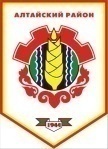 Российская ФедерацияРеспублика ХакасияСовет депутатов Аршановского сельсоветаАлтайского района Республики ХакасияРЕШЕНИЕ07.05.2013г.          		                 с. Аршаново	                                  № 16В соответствии статьи 29 Устава муниципального образования Аршановский сельсовет Совет депутатов Аршановского сельсовета Алтайского района Республики Хакасия,РЕШИЛ:        Включить в повестку восемнадцатой сессии Совета депутатов Аршановского сельсовета Алтайского района Республики Хакасия следующие вопросы:   1.Об избрании секретаря восемнадцатой сессии Совета депутатов Аршановского сельсовета Алтайского района Республики Хакасия. 2.О повестке дня восемнадцатой сессии Совета депутатов Аршановского сельсовета Алтайского района Республики Хакасия. 3.Об исполнении бюджета Аршановского за 2012 год.4. О внесении изменений и дополнений в Устав муниципального образования Аршановский сельсовет Алтайского района Республики Хакасия.       5.Об утверждении Перечня муниципальных должностей и должностей муниципальной службы в органах местного самоуправления муниципального образования Аршановский сельсовет, при назначении на которые и при замещении которых граждане обязаны представлять сведения о своих доходах, об имуществе и обязательствах имущественного характера, а также сведения о доходах, об имуществе и обязательствах имущественного характера своих супруги (супруга) и несовершеннолетних детей.       6. О присвоении наименования новой улице.Глава Аршановского сельсовета                                                         Н.А. ТанбаевАлтайского района Республики ХакасиО повестке восемнадцатой сессии второго созыва Совета депутатов Аршановского сельсовета Алтайского района Республики Хакасия